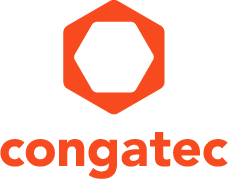 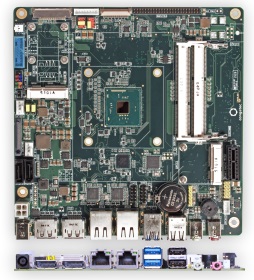 congatec’s flat Thin Mini-ITX boards feature low-power Intel® Pentium® and Celeron® processors with powerful graphics Text and photograph available at: http://www.congatec.com/press Press releasecongatec introduces new Thin Mini-ITX motherboards with 
Intel® Pentium® and Celeron® processorsFlat, industrial-grade and powerful graphics at just 3 wattsDeggendorf, 15. October2015   * * *   congatec AG, a leading technology company for embedded computer modules, single board computers (SBCs) and embedded design and manufacturing (EDM) services, is extending its industrial-grade Thin Mini-ITX motherboard portfolio to include graphics-rich conga-IA4 boards with 14 nm Intel® Pentium® and Celeron® processors (codenamed Braswell) and full Windows 10 support. Compared to their predecessors, the new Thin Mini-ITX boards offer increased computing and graphics performance as well as support for up to three 4k displays. Despite the distinct performance gain, the power requirement has been lowered to 3 watt SDP (Scenario Design Power), which enables energy-saving, fanless system designs. With their construction height of just 20 mm, the Thin Mini-ITX motherboards allow for flat system designs and can even be integrated into slim Panel PCs. The new industrial-grade Thin Mini-ITX motherboards are designed for deployment in applications where conventional motherboards do not suffice in terms of robustness, interference resistance, 24/7 operation as well as long-term availability. Target applications of the boards include, among others, cash register systems, scales and vending machines, gaming and digital signage applications as well as industrial HMIs, Panel PCs and thin clients in manufacturing, logistics and clinical environments. congatec’s Thin Mini-ITX motherboards are differentiated from similar industrial-grade offerings by the added value of extensive documentation as well as congatec’s integration support. Continuous software support with regular security upgrades for UEFI and software drivers round out congatec’s services.The feature set in detailThe conga-IA4 Thin Mini-ITX boards come equipped with 14 nm Intel® Pentium® or Celeron® processors with a 3 to 4 watt SDP (Scenario Design Power) and a 4 to 6 watt TDP (Thermal Design Power) as well as up to 16 GB of fast Dual Channel DDR3L 1600 RAM. The integrated Intel Gen 8 Graphics means that applications benefit from high image quality with up to 3x 4k resolutions (3840 x 2160) with the latest 3D features such as DirectX11.1 and OpenGL 4.2. The integrated video engine provides judder free decoding of H.265/HEVC-compressed videos with maximum CPU offload and encoding for two 1080p H.264 video streams with 60 Hz in real time.The extensive range of interfaces includes, alongside a PCIe x1, two Mini PCIe slots as well as 4x USB 3.0 and 2x USB 2.0 for specific extensions. Up to two CSI-2 camera sensors can be connected directly via the feature connector. In addition, 2x Gigabit Ethernet, 1x mSATA 3.0, 1x SATA 3.0, 2x UART plus 8 GPIO and HD Audio are also provided. congatec offers operating system support for Linux and all popular Microsoft Windows variants, including Microsoft Windows 10. A wide range of design-in-simplifying accessories, such as cooling solutions, I/O shields and cable sets round out the offering. The following CPU versions are currently available:Further information on the new conga-IA4 Mini-ITX boards is available at: www.congatec.com/en/products/mini-itx/conga-ia4.htmlAbout congatec AG
Headquartered in Deggendorf, Germany, congatec AG is a leading supplier of industrial computer modules using the standard form factors Qseven, COM Express, XTX and ETX, as well as single board computers and EDM services. congatec’s products can be used in a variety of industries and applications, such as industrial automation, medical, entertainment, transportation, telecommunication, test & measurement and point-of-sale. Core knowledge and technical know-how includes unique extended BIOS features as well as comprehensive driver and board support packages. Following the design-in phase, customers are given support via extensive product lifecycle management. The company’s products are manufactured by specialist service providers in accordance with modern quality standards. Currently congatec has entities in Taiwan, Japan, China, USA, Australia and the Czech Republic. More information is available on our website at www.congatec.com or via Facebook, Twitter and YouTube.* * * Intel and Intel Pentium, Celeron are registered trademarks of Intel Corporation in the U.S. and other countries.Reader Enquiries:Press contact:congatec AGSAMS Network Christian EderMichael HennenPhone: +49-991-2700-0Phone: +49-2405-4526720info@congatec.comwww.congatec.cominfo@sams-network.comwww.sams-network.comProcessorCoresSmart Cache [MB]Clock/ Burst[GHz]TDP/SDP [W]Graphics Execution UnitsIntel® Pentium® 
N3700421,6 – 2,46 / 416Intel® Celeron®
N3150421,6 – 2,086 / 412Intel® Celeron®
N3050221,6 – 2,166 / 412Intel® Celeron®
N3000221,04-2,084 / 312